CATS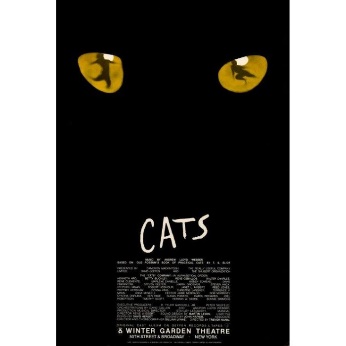 Année de première : 1981Origine : ANGLETERRECATSAnnée de première : 1981Origine : ANGLETERRECATSAnnée de première : 1981Origine : ANGLETERRECATSAnnée de première : 1981Origine : ANGLETERRECATSAnnée de première : 1981Origine : ANGLETERRECATSAnnée de première : 1981Origine : ANGLETERRECATSAnnée de première : 1981Origine : ANGLETERRECATSAnnée de première : 1981Origine : ANGLETERRECATSAnnée de première : 1981Origine : ANGLETERRECATSAnnée de première : 1981Origine : ANGLETERRECATSAnnée de première : 1981Origine : ANGLETERRECATSAnnée de première : 1981Origine : ANGLETERRECATSAnnée de première : 1981Origine : ANGLETERRECATSAnnée de première : 1981Origine : ANGLETERRECATSAnnée de première : 1981Origine : ANGLETERRECATSAnnée de première : 1981Origine : ANGLETERRELA LEGENDE DU ROI ARTHUR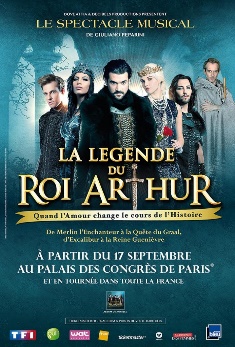 Année de première : 2015Origine : FRANCELA LEGENDE DU ROI ARTHURAnnée de première : 2015Origine : FRANCELA LEGENDE DU ROI ARTHURAnnée de première : 2015Origine : FRANCELA LEGENDE DU ROI ARTHURAnnée de première : 2015Origine : FRANCELA LEGENDE DU ROI ARTHURAnnée de première : 2015Origine : FRANCELA LEGENDE DU ROI ARTHURAnnée de première : 2015Origine : FRANCELA LEGENDE DU ROI ARTHURAnnée de première : 2015Origine : FRANCELA LEGENDE DU ROI ARTHURAnnée de première : 2015Origine : FRANCELA LEGENDE DU ROI ARTHURAnnée de première : 2015Origine : FRANCELA LEGENDE DU ROI ARTHURAnnée de première : 2015Origine : FRANCELA LEGENDE DU ROI ARTHURAnnée de première : 2015Origine : FRANCELA LEGENDE DU ROI ARTHURAnnée de première : 2015Origine : FRANCELA LEGENDE DU ROI ARTHURAnnée de première : 2015Origine : FRANCELA LEGENDE DU ROI ARTHURAnnée de première : 2015Origine : FRANCELA LEGENDE DU ROI ARTHURAnnée de première : 2015Origine : FRANCELA LEGENDE DU ROI ARTHURAnnée de première : 2015Origine : FRANCE